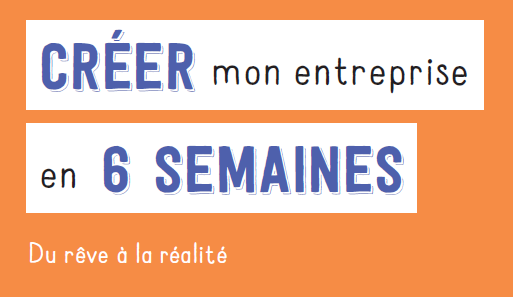 Fiche – Informations administratives
Ressource du livre « Créer mon entreprise en 6 semaines » - http://www.lextenso-editions.fr/ouvrages/document/233818139 Mes informationsRCS de : ..........................................................Date d’immatriculation : ...............................Code NAF : ...............................Mes interlocuteursCentre de Sécurité sociale : . . . . . . . . . . . . . . . . . . . . . . . . . . . . . . . . . . . . . . . . . . . . . . . . . . . . . . . . . . . . . . . . . • URL : . . . . . . . . . . . . . . . . .• Login : . . . . . . . . . . . . . . . . .Centre des impôts : . . . . . . . . . . . . . . . . . . . . . . . . . . . . . . . . . . . . . . . . . . . . . . . . . . . . . . . . . . . . . . . . . . . . . . . . . . . . . . . . • URL : . . . . . . . . . . . . . . . . .• Login : . . . . . . . . . . . . . . . . .Banque professionnelle• Nom de votre chargé de clientèle : . . . . . . . . . . . . . . . . . . . . . . . . . . . . . . . . . . . . . . . . . . . . . . . . . . . . . . . . . . . . . . . . .• N° de téléphone : . . . . . . . . . . . . . . . . . . . . . . . . . . . . . . . . . . . . . . . . . . . . . . . . . . . . . . . . . . . . . . . . .• Email : .................................................@ .................................................• Coordonnées bancaires de votre compte professionnel :       	IBAN : ..............................................................................................BIC/SWIFT : ....................................................................................RIB : ..............................................................................................• URL : . . . . . . . . . . . . . . . . .• Login : . . . . . . . . . . . . . . . . .Assureur• Nom : ............................................................................................................• Chargé de clientèle : ...............................................................• Adresse de courrier : ....................................................................• Email : .....................................................@ ............................................• N° de police d’assurance : .............................................................................• Type d’assurance contractée : ..................................................................• Date d’échéance du contrat : .................................................................• URL : . . . . . . . . . . . . . . . . .• Login : . . . . . . . . . . . . . . . . .Mutuelle Santé• Nom : ............................................................................................................• Adresse de courrier : ....................................................................• N° de police d’assurance : .............................................................................• URL : . . . . . . . . . . . . . . . . .• Login : . . . . . . . . . . . . . . . . .SIRET : SIRET : 